GRADSKO VIJEĆE							      NACRT PRIJEDLOGAKLASA: …….								               e-savjetovanjeURBROJ: ……Karlovac, …….Na osnovi čl. 391. Zakona o vlasništvu i drugim stvarnim pravima (NN 91/96, 68/98, 137/99, 22/00, 73/00, 129/00, 114/01, 79/06, 141/06, 146/08, 38/09, 153/09, 143/12, 152/14, 81/15 – pročišć.), članka 35. Zakona o lokalnoj i područnoj (regionalnoj) samoupravi (''Narodne novine'' br. 33/01, 60/01, 129/05, 109/07, 125/08, 36/09, 150/11, 144/12, 19/13 - pročišćeni tekst, 137/15 - ispr., 123/17) ospodai čl. 34. i 97. Statuta Grada Karlovca (''Glasnik Grada Karlovca'' 1/15 – potpuni tekst; 3/18, 13/18, 6/20), Gradsko vijeće Grada Karlovca na _____ sjednici održanoj ______________2020. god. donijelo jeO D L U K Uo upravljanju i raspolaganju nekretninama u vlasništvu Grada KarlovcaOPĆE ODREDBE Članak 1.Ovom Odlukom propisuju se ovlasti i postupanje tijela Grada Karlovca (u daljnjem tekstu: Grada) nadležnih za upravljanje i raspolaganje nekretninama u vlasništvu Grada ili nekretninama kojima Grad upravlja po posebnim propisima.Odredbe ove Odluke ne odnose se na postupke davanja u zakup i kupoprodaju poslovnih prostora u vlasništvu Grada, najam stanova u vlasništvu Grada, upravljanje i korištenje sportskih građevina u vlasništvu Grada Karlovca, dodjelu nekretnina na korištenje udrugama radi provođenja programa i projekata od interesa za Grad Karlovac, kao niti na davanje u zakup i na privremeno korištenje javnih površina i zemljišta u vlasništvu Grada Karlovca za postavljanje kioska, pokretnih naprava te reklamnih i oglasnih predmeta za gospodarske i druge svrhe, koji su postupci uređeni posebnim odlukama.Ova Odluka ne primjenjuje se na uređivanje imovinskopravnih odnosa u svrhu izgradnje infrastrukturnih građevina, na postupke potpunog ili nepotpunog izvlaštenja nekretnina, prijenos zemljišta u vlasništvo Grada, postupke dodjele koncesija ili uspostavu odnosa javno-privatnog partnerstva, a koji su uređeni posebnim propisima.Članak 2.Raspolaganjem nekretninama smatra se prodaja, razvrgnuće suvlasničke zajednice nekretnina, zamjena nekretnina, stjecanje nekretnina za korist Grada, darovanje nekretnina, osnivanje stvarnih služnosti ili tereta na nekretninama, osnivanje prava građenja, dodjela na uporabu nekretnine te zakup građevinskog zemljišta.Ne smatra se raspolaganjem nekretninama u smislu ove Odluke:davanje suglasnosti za izvođenje radova na zajedničkim dijelovima ili posebnim dijelovima građevine u kojoj je Grad suvlasnik ili vlasnik posebnog dijela, ukoliko se tim radovima ne mijenja površina građevine, ne narušavaju stabilnost i izgled građevine te drugi bitni zahtjevi građevine, umanjuje vrijednost dijela građevine u vlasništvu Grada;potpisivanje elaborata usklađenja i parcelacijskih elaborata kojima se oblik i veličina katastarskih čestica usklađuje sa stvarnim stanjem na terenu iskazanim u tim elaboratima (ili posebnoj geodetskoj podlozi), u skladu s posebnim propisima kojima se regulira katastar nekretnina,potpisivanje planova posebnih dijelova zgrade i elaborata za upis objekata i prometnica,zaključivanje međuvlasničkih ugovora i ugovora o vlasničkim pravima u svrhu mirnog rješenja spora ukoliko podnositelj zahtjeva može dokazati neprekinuti pravni slijed stjecanja,poslovi redovnog održavanja nekretnina u vlasništvu Grada, te donošenje odluka o održavanju zajedničkih dijelova građevina u kojima Grad ima u vlasništvu ili suvlasništvu posebni dio građevine, osim u slučaju dogradnje ili nadogradnje same građevine ili potrebe za kreditnim zaduženjem.Članak 3.Gradonačelnik Grada Karlovca i Gradsko vijeće Grada Karlovca (u daljnjem tekstu: nadležno tijelo) upravljaju i raspolažu nekretninama u vlasništvu Grada pažnjom dobrog gospodara, u skladu s načelima zakonitosti, svrsishodnosti i ekonomičnosti, u interesu stvaranja uvjeta za gospodarski razvoj Grada, za osiguranje društvenih i drugih interesa, te za probitak i socijalnu sigurnost građana Grada.Gradonačelnik može odlučivati o visini pojedinačne vrijednosti do najviše 0,5% iznosa prihoda bez primitaka ostvarenih u godini koja prethodi godini u kojoj se odlučuje o stjecanju i otuđenju nekretnina. Ako je taj iznos veći od 1.000.000,00 kuna, gradonačelnik može odlučivati najviše do 1.000.000,00 kuna, a ako je taj iznos manji od 70.000,00 kuna, tada može odlučivati najviše do 70.000,00 kuna. Gradsko vijeće Grada Karlovca odlučuje o stjecanju i otuđenju nekretnina čija pojedinačna vrijednosti prelazi 0,5% iznosa prihoda bez primitaka ostvarenih u godini koja prethodi godini u kojoj se odlučuje o stjecanju i otuđenju nekretnina, a uvijek odlučuje ako vrijednost prelazi 1.000.000,00 kuna.Stjecanje i otuđivanje nekretnina mora biti planirano u proračunu i provedeno u skladu sa zakonskim propisima i Statutom Grada Karlovca.U slučaju da je odluku o raspisivanju natječaja za prodaju nekretnine donio gradonačelnik, a po natječaju vrijednost najpovoljnije ponude prelazi iznos iz stavka 2. ovog članka, odluku o izboru najpovoljnijeg ponuditelja donosi Gradsko vijeće.Članak 4.Nekretninu u vlasništvu Grada nadležno tijelo može otuđiti ili na drugi način njome raspolagati samo na osnovi javnog natječaja i uz naknadu utvrđenu po tržišnoj cijeni, ako zakonom nije drugačije određeno. Odredba stavka 1. ovog članka ne odnosi se na slučajeve kad pravo vlasništva na nekretninama u vlasništvu Grada stječu Republika Hrvatska i jedinice lokalne i područne samouprave te pravne osobe u vlasništvu ili pretežitom vlasništvu Republike Hrvatske, odnosno pravne osobe u vlasništvu ili pretežitom vlasništvu jedinice lokalne i područne samouprave, ako je to u interesu i cilju općeg gospodarskog i socijalnog napretka njezinih građana. Članak 5.Grad će prije svakog raspolaganja nekretninama sačiniti procjenu tržišne vrijednosti nekretnina sukladno posebnom propisu kojim se uređuje područje procjena vrijednosti nekretnina.Procjenu tržišne vrijednosti nekretnina iz stavka 1. ovog članka obavlja osoba koja je za to ovlaštena posebnim propisima kojima je uređeno područje procjene vrijednosti nekretnina.II PRODAJA NEKRETNINAČlanak 6.Nekretnine u vlasništvu Grada mogu se prodati na sljedeće načine:– javnim natječajem ili– neposrednom pogodbom.Prodaja nekretnina putem javnog natječajaČlanak 7.(1) Nekretnine u vlasništvu Grada mogu se prodati putem javnog natječaja ako ne postoje zakonske prepreke za raspolaganje nekretninama (postupci povrata oduzete imovine, sudski postupci i dr.) u sljedećim slučajevima:ukoliko se radi o objektima čije je održavanje nesvrsishodno i neracionalno (npr. neuvjetni stanovi, podrumski prostori i dr.) ili postoji drugi opravdani razlog;radi privođenja određenog zemljišta i/ili postojećih objekata namjeni utvrđenoj prostorno planskom dokumentacijom, ukoliko iste Grad nije u mogućnosti samostalno privesti namjeni,radi pribavljanja sredstava za izgradnju objekata komunalne infrastrukture, poslovnih i stambenih objekata, objekata javne i društvene namjene te drugih kapitalnih ulaganja, iliu drugim slučajevima predviđenim zakonima i ovom Odlukom.Članak 8.Odluku o raspisivanju natječaja za prodaju nekretnine donosi tijelo iz članka 3. ove Odluke, na prijedlog nadležnog Odjela, a po potrebi i uz prethodno mišljenje Povjerenstva za raspolaganje zemljištem ili Povjerenstva za raspolaganje stanovima.Povjerenstva iz st. 1) imenuje Gradonačelnik.Povjerenstvo za raspolaganje zemljištem daje mišljenje o prodaji zemljišta osobito s obzirom na:korištenje i namjenu prostora u važećoj prostorno planskoj dokumentaciji;analizu i procjenu prometnih i infrastrukturnih potreba u zoni zemljišta koje je predmet prodaje;planirane gradske projekte;oblik i veličine građevinske čestice tedruge aspekte ovisno o karakteristikama zemljišta koje je predmet prodaje.Povjerenstvo  za raspolaganje stanovima:daje mišljenje o potrebi pokretanja postupka za prodaju gradskog stana ili postupka stjecanja vlasništva na stanovima u vlasništvu drugih pravnih i fizičkih osoba, kada je to u interesu stvaranja uvjeta za gospodarski, kulturni i društveni razvoj Grada, za probitak i socijalnu sigurnost građana Grada te u drugim opravdanim slučajevima,daje mišljenje o osnovanosti zahtjeva najmoprimaca iz čl. 18. ove Odluke za priznavanje ulaganja,obavlja i druge poslove predviđene ovom Odlukom.Članak 9.Natječaj se provodi na temelju pisanih ponuda dostavljenih poštom ili osobno, u zatvorenoj koverti s oznakom ''ne otvaraj'' u pisarnicu Grada.Rok za podnošenje ponuda ne može biti kraći od 15 dana od dana objave natječaja.Natječaj se objavljuje na oglasnoj ploči Grada i na službenoj mrežnoj stranici Grada, a obavijest o raspisanom javnom natječaju u tisku.Javni natječaj za javno prikupljanje ponuda sadrži:opis nekretnine (podatke za identifikaciju nekretnina koji se mogu nedvojbeno utvrditi, broj zemljišnoknjižne čestice, površinu, kao i sve druge potrebne podatke za nedvojbenu identifikaciju nekretnine);početnu cijenu nekretnine, koja uključuje troškove izrade procjembenog elaborata,rok za podnošenje ponuda;visinu jamčevine i oznaku računa na koji se uplaćuje; te računa ponuditelja;mjesto, datum i sat otvaranja ponuda;odredbu tko može sudjelovati u javnom prikupljanju ponuda;odredbu tko se smatra najpovoljnijim ponuditeljem;odredbu da će se u slučaju odustanka prvog najpovoljnijeg ponuditelja, najpovoljnijim ponuditeljem smatrati sljedeći ponuditelj koji je ponudio najvišu cijenu uz uvjet da je veća od početne cijene;odredbu da najpovoljniji ponuditelj koji odustane od ponude gubi pravo na povrat jamčevine;odredbu da se nekretninama raspolaže u stanju ''viđeno-kupljeno''odredbu o pravu prodavatelja da odustane od prodaje u svako doba prije potpisivanja ugovora, uz povrat iznosa jamčevine;odredbu kome i na koju adresu se šalju ponude;naznaku da će se tabularna isprava za upis vlasništva izdati nakon isplate kupoprodajne cijene u cijelosti (uključivo i kamate obračunate na zakašnjelu uplatu),pravo Grada da, ukoliko kupac zakasni sa plaćanjem više od 60 dana, može raskinuti ugovor, a uplaćenu jamčevinu zadržati,odredbu da se nepotpune i nepravodobne ponude neće razmatrati;odredbu o pravu neprihvaćanja niti jedne ponude;odredbu da će, ako dva ili više natjecatelja ponude istu najvišu kupoprodajnu cijenu, Povjerenstvo pozvati te ponuditelje da u roku od 3 dana ponude u zatvorenoj omotnici novi iznos kupoprodajne cijene;odredbu da se ponuditelju čija je ponuda prihvaćena, uplaćena jamčevina uračunava u kupoprodajnu cijenu, a ponuditeljima čije ponude nisu prihvaćene jamčevina vraća;odredbu da se uplaćena jamčevina ne vraća najpovoljnijem natjecatelju ako odustane od ponude, odnosno od sklapanja ugovora o kupoprodaji;rok za sklapanje ugovora s najpovoljnijim natjecateljem;rok plaćanja kupoprodajne cijene.Članak 10.U javnom natječaju za javno nadmetanje, odnosno za javno prikupljanje ponuda, uz uvjete iz članaka 9. ove Odluke, od ponuditelja će se zatražiti da dostavi i sljedeće:dokumentaciju koja sadrži osnovne podatke o ponuditelju uz dostavu odgovarajućih dokaza (OIB, dokaz o prebivalištu, odnosno sjedištu ponuditelja, dokaz o državljanstvu, odnosno podatke iz sudskog registra za pravne osobe i dr.);dokaz o izvršenoj uplati jamčevine;dokaz o nepostojanju poreznog duga i duga prema Gradu Karlovcu za ponuditelja i s ponuditeljem povezane osobe;izjavu ponuditelja, ovjerenu od javnog bilježnika, kojom se obvezuje da će, u slučaju ako njegova ponuda bude prihvaćena, sklopiti ugovor o kupoprodaji na njegov trošak, da u cijelosti prihvaća uvjete natječaja, te da njegova ponuda ostaje na snazi 60 dana, računajući od dana otvaranja ponuda;drugu dokumentaciju sukladno uvjetima navedenima u javnom natječaju.Članak 11.Pravo podnošenja pisane ponude imaju sve fizičke osobe državljani Republike Hrvatske i državljani država članica Europske unije te pravne osobe registrirane u Republici Hrvatskoj i državama članicama Europske unije.Ostale strane pravne i fizičke osobe mogu sudjelovati na natječaju ako ispunjavaju zakonom propisane uvjete za stjecanje prava vlasništva na području Republike Hrvatske.Ponuditelji koji sudjeluju u javnom natječaju moraju položiti jamčevinu u korist proračuna Grada, u iznosu utvrđenom javnim natječajem.Nakon provedenog postupka javnog natječaja uplaćena jamčevina se odabranom ponuditelju uračunava u kupoprodajnu cijenu, a ponuditeljima čije ponude nisu prihvaćene, Grad će vratiti jamčevinu u roku od 15 dana od dana donošenja odluke o izboru najpovoljnijeg ponuditelja, bez kamate. Uplaćena jamčevina obračunava se u ukupni iznos kupoprodajne cijene. Ako ponuditelj odustane od ponude nakon što je njegova ponuda prihvaćena kao najpovoljnija, gubi pravo na povrat jamčevine.Članak 12.Postupak javnog natječaja provodi Povjerenstvo kojeg iz redova službenika imenuje pročelnik upravnog odjela nadležnog za imovinskopravne poslove i upravljanje imovinom.Povjerenstvo iz stavka 1. ovog članka obavlja poslove prikupljanja i otvaranja ponuda, sastavlja zapisnik o provedenom javnom  natječaju i zapisnik o otvaranju ponuda.Nepravodobne i nepotpune ponude Povjerenstvo neće razmatrati.Članak 13.U slučaju da u roku od jedne godine od objave prvog javnog natječaja nitko ne podnese ponudu ili niti jedna ponuda ne bude valjana, Grad može prilikom objave sljedećeg natječaja početnu cijenu sniziti, sukladno mišljenju ovlaštene osobe iz članka 5. ove Odluke.Ako se postupak prodaje ili drugog raspolaganja nekretninama i nakon provedbe javnog natječaja prema mišljenju ovlaštene osobe iz st. 1) dovrši bez uspjeha, navedenom nekretninom neće se raspolagati prije ponovne izrade procjembenog elaborata kojim se utvrđuje njezina tržišna vrijednost, po drugoj ovlaštenoj osobi.Članak 14.Nekretnina se ne može prodati ponuditelju koji ima dospjele nepodmirene obveze s bilo koje osnove prema Gradu, trgovačkim društvima i ustanovama kojih je Grad osnivač, vlasnik ili većinski suvlasnik, kao i prema državnom proračunu, osim ako je sukladno posebnim propisima odobrena odgoda plaćanja navedenih obveza, pod uvjetom da se fizička ili pravna osoba pridržava rokova plaćanja.Nekretnina se ne može prodati ponuditelju ukoliko s njim povezane osobe imaju dospjele nepodmirene obveze prema Gradu, trgovačkim društvima i ustanovama kojih je Grad osnivač, vlasnik ili većinski vlasnik.Članak 15.Najpovoljnijim ponuditeljem smatra se ponuditelj koji ponudi najvišu cijenu, uz uvjet da ispunjava i sve druge uvjete javnog natječaja.U slučaju odustanka prvog najpovoljnijeg ponuditelja, najpovoljnijim ponuditeljem smatra se sljedeći ponuditelj koji je ponudio najvišu cijenu uz uvjet da je ista veća od početne cijene i da ispunjava sve druge uvjete javnog natječaja.Ako najpovoljniji ponuditelj odustane od ponude nakon otvaranja ponuda ili ako ne sklopi ugovor o kupoprodaji u roku 30 dana od dana donošenja odluke o izboru najpovoljnijeg ponuditelja, smatrat će se da je odustao od sklapanja ugovora te gubi pravo na povrat jamčevine, a Povjerenstvo može predložiti slijedećeg najpovoljnijeg ponuditelja ili će se raspisati novi natječaj. Ukoliko je više ponuditelja dalo ponudu za istu nekretninu, a te ponude udovoljavaju uvjetima natječaja i imaju istovjetnu ponuđenu kupoprodajnu cijenu, Povjerenstvo će pisanim putem o tome izvijestiti ponuditelje te ih pozvati da u roku od 3 dana od primitka poziva, pisanim putem, u zatvorenoj omotnici, ponude novi iznos kupoprodajne cijene. Povjerenstvo će, uz prisustvovanje natjecatelja, otvoriti nove ponude te predložiti najpovoljnijeg ponuditelja.Članak 16.Kupoprodajni ugovor s najpovoljnijim ponuditeljem sklopit će se u roku od 30 dana od dana donošenja odluke o izboru najpovoljnijeg ponuditelja, odnosno u roku od 30 dana od dana upućivanja poziva sljedećem ponuditelju u slučaju iz članka 15. stavka 2.Kupac je dužan kupoprodajnu cijenu, umanjenu za iznos uplaćene jamčevine, uplatiti na žiro računa Grada u roku 30 dana od dana zaključenja ugovora.Ukoliko kupac zakasni sa plaćanjem kupoprodajne cijene po st. 2. ovog članka, dužan je platiti zakonsku zateznu kamatu od dana dospijeća do dana plaćanja.Kupoprodajni ugovor obvezno sadrži odredbu da će Grad izdati kupcu tabularnu ispravu radi uknjižbe njegova prava vlasništva u zemljišnu knjigu nakon isplate cjelokupne kupoprodajne cijene i eventualnih kamata.Ugovor o kupoprodaji, osim bitnih sastojaka ugovora određenih Zakonom o obveznim odnosima, mora sadržavati i odredbu da je rok za plaćanje kupoprodajne cijene 30 dana od dana sklapanja ugovora.Troškove izrade procjembenog elaborata u postupcima raspolaganja nekretninama iz ove Odluke snosi kupac.Posebne odredbe o prodaji stanova Članak 17.Stanovi u vlasništvu Grada mogu se prodati po tržišnoj cijeni, ako Povjerenstvo za raspolaganje stanovima ocijeni da se radi o stambenim prostorima čije je održavanje nesvrsishodno i neracionalno (npr. neuvjetni stanovi, podrumski prostori i dr.) i da ne postoje zakonske prepreke za raspolaganje (postupci povrata oduzete imovine, sudski postupci i sl.) ili ako postoji drugi opravdani razlog.Članak 18.Zaštićenim najmoprimcima, koji imaju pravo prvokupa prema Zakonu o najmu stanova, Grad može preporučenim pismom stan kojeg koriste ponuditi na prodaju prema tržišnoj cijeni i priopćiti mu cijenu i uvjete prodaje.Ako zaštićeni najmoprimac u roku od 30 dana od dana kada je ponuda učinjena ne izjavi da ponudu prihvaća, Grad može navedeni stan prodati putem javnom natječaja drugoj osobi, ali samo pod istim uvjetima ili za višu cijenu.Povjerenstvo za raspolaganje stanovima može zaštićenom najmoprimcu kupoprodajnu cijenu stana umanjiti za neamortiziranu vrijednost dokazanih ulaganja u uređenje stana, poduzetih uz suglasnost Grada (nužni i korisni troškovi).Visina ulaganja iz st. 3) ovog članka utvrđuje se prema priloženim dokazima o uloženim sredstvima i prema nalazu sudskog vještaka, s tim da se visina neamortiziranog ulaganja može priznati najviše do 30 % procijenjene vrijednosti nekretnine.Članak 19.Ukoliko je u natječajnom postupku više ponuditelja dalo ponudu za isti stan, a te ponude udovoljavaju uvjetima natječaja i imaju istovjetnu ponuđenu kupoprodajnu cijenu, prednost pred drugim ponuditeljima imaju zaštićeni najmoprimac, zaštićeni podstanar ili predmnijevani najmoprimac u stanu koji nije u vlasništvu jedinice lokalne samouprave, jedinice područne (regionalne) samouprave ili Republike Hrvatske, pod uvjetom da se najmodavcu obveže otkazati ugovor o najmu stana i predati mu stan po useljenju u kupljeni stan.Članak 20.Odredbe ove Odluke ne primjenjuju se kod stambenog zbrinjavanja osoba koje pravo na kupnju stanova u vlasništvu Grada ostvaruju na temelju Zakona o hrvatskim braniteljima iz Domovinskog rata i članovima njihovih obitelji (NN 121/17) i Uredbe o stambenom zbrinjavanju članova obitelji smrtno stradalih i nestalih hrvatskih branitelja te hrvatskih ratnih vojnih invalida i dragovoljaca iz Domovinskog rata (NN 57/2018).Raspolaganje neposrednom pogodbom Članak 21.Nekretninama se može raspolagati bez provedbe javnog natječaja, odnosno neposrednom pogodbom uz tržišnu cijenu utvrđenu odlukom o raspolaganju, sukladno članku 5. ove Odluke,  u sljedećim slučajevima:ako se radi o dijelu neizgrađenog zemljišta potrebnog za formiranje neizgrađene građevne čestice u skladu s urbanističkim planom uređenja ili detaljnim planom uređenja, ako taj dio ne prelazi 50% površine planirane građevne čestice, o dijelu zemljišta potrebnog za formiranje izgrađene građevne čestice u skladu s urbanističkim planom uređenja ili detaljnim planom uređenja, o zemljištu koje čini građevnu česticu zgrade za koju je doneseno rješenje o izvedenom stanju na temelju posebnog zakona kojim se uređuje ozakonjenje nezakonitih zgrada;u postupcima razvrgnuća suvlasničke zajednice na prijedlog i u korist jednog ili više suvlasnika te kada nije moguća fizička dioba ili Grad nema gospodarskog interesa imati suvlasnički dio nekretnine, a suvlasnici imaju interes kupiti taj suvlasnički dio nekretnine;u slučajevima razrješavanja spornih imovinskopravnih odnosa između Grada i trećih osoba,u drugim slučajevima kada je to predviđeno posebnim propisima.III RAZVRGNUĆE SUVLASNIČKE ZAJEDNICE Članak 22.Suvlasnička zajednica nekretnina između Grada i trećih osoba razvrgnut će se geometrijskom diobom nekretnine kad je to moguće.Nekretnine će se razvrgnuti geometrijskom diobom samo ako je cijela nekretnina sukladno važećoj prostornoplanskoj dokumentaciji iste vrste i namjene.Suvlasnička zajednica nekretnina iz stavka 1. ovog članka može se razvrgnuti isplatom po tržišnoj cijeni i u slučajevima kad je geometrijska dioba moguća ili se ne radi o slučajevima razvrgnuća obvezatnom isplatom propisanom zakonom, ako tijelo nadležno za raspolaganje nekretninama ocijeni da je to gospodarski opravdano za Grad.Odluku o razvrgnuću i načinu razvrgnuća donosi tijelo nadležno sukladno odredbama Zakona, ovisno o vrijednosti suvlasničkog dijela nekretnine u vlasništvu Grada.Prije donošenja odluke nadležnog tijela iz stavka 3. ovog članka izrađuje se procjembeni elaborat kojim se utvrđuje tržišna vrijednost nekretnine u skladu s odredbom članka 5. ove Odluke.IV ZAMJENA NEKRETNINAČlanak 23.Nekretnine u vlasništvu Grada mogu se samo iznimno zamijeniti s trećim osobama u slučaju opravdanog gospodarskog interesa za Grad, u skladu s posebnim propisima.Prije donošenja odluke o zamjeni u smislu stavka 1. ovog članka koju donosi tijelo nadležno sukladno odredbama Zakona, obavlja se procjena tržišne vrijednosti nekretnina koje su predmet zamjene, u skladu s odredbom članka 5. ove Odluke.V STJECANJE NEKRETNINAČlanak 24.Grad provodi postupke sklapanja pravnog posla radi stjecanja vlasništva ili drugih stvarnih prava na nekretninama kada je to u interesu stvaranja uvjeta za gospodarski, kulturni i društveni razvoj Grada, za probitak i socijalnu sigurnost građana Grada te u drugim opravdanim slučajevima (npr. radi stambenog zbrinjavanja osoba slabijeg socijalnog stanja, radi ostvarivanja prava na mjesnu samoupravu i sl.), a na prijedlog nadležnog Odjela, uz prethodno mišljenje Povjerenstva za raspolaganje zemljištem ili Povjerenstva za raspolaganje stanovima.Prije donošenja odluke o sklapanju pravnih poslova iz stavka 1. ovog članka, može se objaviti javni poziv, te će se obvezno sačiniti analiza zaprimljenih ili javno objavljenih ponuda i izraditi procjembeni elaborat kojim se utvrđuje tržišna vrijednost nekretnine.VI DAROVANJE NEKRETNINA Članak 25.Nekretnine u vlasništvu Grada mogu se darovati ustanovama i drugim pravnim osobama kojima je Grad osnivač, vlasnik ili većinski suvlasnik, ili pravnim osobama u vlasništvu ili pretežitom vlasništvu Republike Hrvatske ili jedinice lokalne i područne samouprave, ako je to u interesu i cilju općeg gospodarskog i socijalnog napretka njezinih građana ili radi ujednačavanja gospodarskog i demografskog razvitka. Darovanje nekretnina provodi se na zahtjev pravne osobe iz prethodnog stavka u svrhu ostvarenja projekata koji su od općeg javnog, socijalnog ili kulturnog interesa, poput izgradnje škola, dječjih vrtića, bolnica, domova zdravlja, ustanova socijalne skrbi, groblja, za izgradnju sportskih objekata, muzeja, memorijalnih centara i drugih sličnih projekata kojima se povećava kvaliteta života građana na području Grada ili provođenja programa gospodarenja otpadom. Članak 26.Ugovor o darovanju nekretnine u vlasništvu Grada, osim obveznog sadržaja ugovora određenog propisom kojim se uređuju obvezni odnosi, sadrži i:početni iznos tržišne vrijednosti nekretninenamjenu za koju se nekretnina darujerok u kojem se namjena za koju se nekretnina daruje mora ostvaritiraskidnu klauzulu za slučaj da se svrha za koju je nekretnina darovana ne ostvari u ugovorenom rokuraskidnu klauzulu za slučaj promjene namjene darovane nekretnineraskidnu klauzulu za slučaj oštećivanja darovane nekretnine do koje je došlo namjerom ili krajnjom nepažnjom (primjerice: oštećivanje kulturnog dobra, znatna oštećenja na zgradi, uništavanje zaštićenog dijela prirode i sl.)tabularnu izjavu obdarenika kojom dopušta da se istodobno s uknjižbom prava vlasništva darovane nekretnine uknjiži zabrana otuđenja i opterećenja bez suglasnosti darovatelja.VII OSNIVANJE PRAVA SLUŽNOSTIČlanak 27.Pravo služnosti osniva se neposrednom pogodbom.Ovisno o visini naknade za umanjenje tržišne vrijednosti nekretnine uslijed osnivanja prava služnosti, odluku o osnivanju prava služnosti donosi nadležno tijelo sukladno odredbama članka 3. ove Odluke.Grad će, sukladno posebnim propisima koji se odnose na područje procjene vrijednosti nekretnina, utvrditi iznos umanjenja tržišne vrijednosti nekretnine uslijed osnivanja prava služnosti, osim ako je posebnim propisima određeno da se pravo služnosti osniva bez naknade.Članak 28.Naknada za osnovano pravo služnosti plaća se jednokratno i to u roku od 30 dana od zaključenja ugovora o osnivanju prava služnosti, ukoliko posebnim propisima nije drugačije određeno.Pored naknade za za osnivanje prava služnosti, ovlaštenik prava služnosti dužan je snositi i trošak izrade procjembenog elaborata kojim se utvrđuju tržišne vrijednosti nekretnina i naknade za  umanjenje tržišne vrijednosti nekretnine uslijed osnivanja prava služnosti.VIII OSNIVANJE PRAVA GRAĐENJA Članak 29.Pravo građenja na građevinskom zemljištu u vlasništvu Grada može se osnovati u svrhu građenja komercijalnih, smještajnih, infrastrukturnih i drugih građevina, za koje je sukladno propisima koji uređuju prostorno uređenje i gradnju formirana građevna čestica.Pravo građenja na nekretninama u vlasništvu Grada osniva se dvostrukim upisom toga prava u zemljišnu knjigu i to njegovim upisom kao tereta na zemljištu koje opterećuje te njegovim upisom kao posebnoga zemljišnoknjižnoga tijela u za to novoosnovanom zemljišnoknjižnom ulošku, a temeljem ugovora o osnivanju prava građenja sklopljenog s najpovoljnijim ponuditeljem koji je izabran u postupku javnog natječaja ili ugovora sklopljenog neposrednom pogodbom s nositeljem prava građenja u slučajevima propisanim zakonom.Pravo građenja putem javnog natječaja može se provoditi u obliku javnog prikupljanja ponuda koje se provodi kao javni poziv upućen neodređenom krugu osoba za dostavu pisanih ponuda.Članak 30.Ovisno o visini naknade za osnivanje prava građenja, odluku o osnivanju prava građenja putem javnog natječaja, odluku o izboru najpovoljnije ponude, kao i odluku o osnivanju prava građenja neposrednom pogodbom donosi nadležno tijelo iz čl. 3. ove Odluke.Naknada za osnovano pravo građenja plaća se jednokratno i to u roku od 30 dana od dana azključenja ugovora o osnivanju prava građenja, ukoliko posebnim propisima nije drugačije određeno.Naknada za osnovano pravo građenja koja prelazi ukupni iznos od 100.000,00 kuna, može se plaćati i u jednakim godišnjim obrocima.Prvi obrok naknade mora se uplatiti u roku 30 dana od dana zaključenja ugovora o osnivanju prava građenja, a svaki sljedeći obrok dospijeva na naplatu na dan koji po broju i mjesecu odgovara danu dospijeća prvog obroka.Ugovorom o osnivanju prava građenja uredit će se broj rata i odrediti rok u kojemu nositelj prava građenja mora izvršiti uplatu zadnje rate naknade, a plan otplate naknade za osnovano pravo građenja je sastavni dio ugovora.Naknada za osnovano pravo građenja čiji ukupni iznos ne prelazi iznos od 100.000,00 kuna, plaća se jednokratno, u roku 30 dana od dana zaključenja ugovora o osnivanju prava građenja.Nositelj prava građenja može naknadu za osnovano pravo građenja koja je veća od 100.000,00 kuna platiti i jednokratno.Članak 31.Javni poziv za javno prikupljanje ponuda sadrži:opis nekretnine (podatke za identifikaciju nekretnina koji se mogu nedvojbeno utvrditi, broj zemljišnoknjižne čestice, površinu nekretnine i sve druge potrebne podatke za nedvojbenu identifikaciju nekretnine),svrhu osnivanja prava građenja i početni iznos naknade za pravo građenja,rok za podnošenje prijave, ne kraći od 15 dana od dana objave poziva u tisku, visinu jamčevine i oznaku računa na koji se ista uplaćuje,mjesto, datum i sat otvaranja ponuda,odredbu tko može sudjelovati u javnom prikupljanju ponuda,odredbu o kriterijima za ocjenu ponude, njihovom rangiranju i bodovanju,odredbu o tome tko se smatra najpovoljnijim ponuditeljem,odredbu da će se u slučaju odustanka prvog najpovoljnijeg ponuditelja, najpovoljnijim ponuditeljem smatrati sljedeći ponuditelj koji je ponudio najviši iznos naknade za osnovano pravo građenja,odredbu da prvi najpovoljniji ponuditelj koji je odustao od ponude gubi pravo na jamčevinu,odredbu o pravu osnivača prava građenja da odustane od osnivanja prava građenja u svako doba prije potpisivanja ugovora, uz povrat iznosa jamčevine,odredbu da nositelj prava građenja može prenijeti pravo građenja na drugu osobu uz suglasnost tijela ovlaštenih za odlučivanje sukladno članku 3. Odluke,odredbu da se u slučaju prijenosa prava građenja na drugu osobu bez suglasnosti tijela ovlaštenih za odlučivanje ugovor smatra raskinutim po sili zakona,odredbu da nositelj prava građenja može opteretiti nekretnine koje su predmet prava građenja na rok na koji je osnovano pravo građenja,odredbu da se ugovor o osnivanju prava građenja sklapa kao ovršna isprava sukladno odredbama Ovršnog zakona i Zakona o javnom bilježništvu,odredbu da se nepotpune prijave i prijave podnesene izvan roka neće razmatrati,odredbu o osiguranju izvršenja ugovornih obveza,odredbu da nakon isteka roka na koje je osnovano pravo građenja zgrada koja je sagrađena postaje pripadnost zemljišta u vlasništvu Grada, slobodna od bilo kakvih tereta, osoba i stvari, uz obvezu Grada nositelju prava građenja dati onoliku naknadu za zgradu koliko je zemljište u prometu vrednije s tom zgradom nego bez nje.Članak 32.U javnom pozivu za javno prikupljanje ponuda, uz navedeno u članku 31. ove Odluke, od ponuditelja će se zatražiti da dostavi i sljedeće:dokumentaciju koja sadrži osnovne podatke o ponuditelju uz dostavu odgovarajućih dokaza (OIB, dokaz o prebivalištu, odnosno sjedištu ponuditelja, dokaz o državljanstvu, odnosno podatke iz sudskog registra za pravne osobe i dr.),izvornik ili ovjerenu presliku potvrde o stanju poreznog duga, za ponuditelja i s ponuditeljem povezane osobe, koji ne smije biti stariji od 60 dana,izvornik ili ovjerenu presliku dokumenta o solventnosti ponuditelja,dokaz o izvršenoj uplati jamčevine,izjavu ponuditelja da se obvezuje u slučaju da njegova ponuda bude prihvaćena sklopiti ugovor o osnivanju prava građenja u formi obliku ovršne isprave na njegov trošak, da u cijelosti prihvaća uvjete iz javnog poziva, te da njegova ponuda ostaje na snazi 60 dana, računajući od dana otvaranja ponuda,investicijski projekt s opisom objekata koji se namjeravaju graditi, troškovnikom ulaganja, brojem novozaposlenih osoba, opis sadržaja koji će biti smješteni u objektima, detaljno obrazloženom svrhom projekta, rokovima izgradnje.Članak 33.Javni poziv za javno prikupljanje ponuda za osnivanje prava građenja objavit će se na oglasnoj ploči Grada i na službenoj mrežnoj stranici Grada, a obavijest o raspisanom javnom natječaju u tisku.Rok za podnošenje ponude povodom javnog poziva iz stavka 1. ovoga članka računa se od dana objave javnog poziva u tisku što će se naznačiti u oglasima koji se objavljuju na internetskim stranicama iz stavka 1. ovog članka.Članak 34.Osobe koje imaju namjeru sudjelovati u postupku javnog prikupljanja ponuda za osnivanje prava građenja dužne su uplatiti jamčevinu u korist proračuna Grada, u iznosu utvrđenom javnim natječajem.Prilikom vraćanja jamčevine iz stavka 1. ovog članka, ponuditelji kojima se vraća jamčevina nemaju pravo na kamate za razdoblje od uplate do isplate.Odabranom najpovoljnijem ponuditelju uplaćena jamčevina uračunat će se u naknadu za osnovano pravo građenja, a ostalim ponuditeljima Grad će vratiti jamčevinu u roku od 15 dana od dana donošenja odluke o izboru najpovoljnijeg ponuditelja.Članak 35.Kriteriji za ocjenu ponude mogu biti: doprinos projekta razvoju lokalne sredine, iznos ulaganja i novostvorena vrijednost projekta, broj novozaposlenih, poštivanje održivosti (pametnog razvoja), ekološki standardi, uvođenje novih tehnologija, inovacije, bonitet i reference investitora i drugi kriteriji ovisno o pojedinom projektu, kvaliteta predloženog koncepta sa aspekta oblikovno- funkcionalnih i tehničko – tehnoloških rješenja građevine, energetski standardi, iznos naknade za pravo građenja i rokovi plaćanja,  rok za početak gradnje, rok za završetak gradnje i stavljanje građevine u funkciju i slično.Kriterije iz stavka 1. ovog članka za osnivanje prava građenja na pojedinoj nekretnini, njihovo rangiranje i bodovanje (vrednovanje), utvrđuje nadležno tijelo sukladno odredbama članka 3. Odluke.Najpovoljnijim ponuditeljem za osnivanje prava građenja smatra se ponuditelj koji ispuni sve uvjete natječaja, uključivo kriterije za ocjenu ponude navedene u javnom pozivu za javno prikupljanje ponuda sukladno stavku 1. ovog članka, i ponudi najviši iznos naknade.U slučaju odustanka prvog najpovoljnijeg ponuditelja, najpovoljnijim ponuditeljem smatra se sljedeći najpovoljniji ponuditelj uz uvjet da ponuđena naknada nije niža od početne naknade.Najpovoljniji prvi ponuditelj koji je odustao od ponude gubi pravo na povrat jamčevine.Uvjeti iz stavaka 1., 2., 3., 4. i 5. ovog članka objavit će su javnom pozivu za javno prikupljanje ponuda za osnivanje prava građenja.Članak 36.Pravo građenja osniva se na rok koji ne može biti dulji od 99 godina.Članak 37.Ugovor o osnivanju prava građenja mora biti sklopljen kao ovršna isprava sukladno odredbama Ovršnog zakona i Zakona o javnom bilježništvu.Nositelj prava građenja može prenijeti osnovano pravo građenja na drugu osobu prije isteka ugovorenog roka, uz pisanu suglasnost osnivača prava građenja, ukoliko osoba na koju se prenosi pravo građenja ispunjava sve uvjete koje je ispunjavao i dosadašnji nositelj prava građenja.Nositelj osnovanoga prava građenja mora uz zahtjev za prijenos prava građenja na drugu osobu, dostaviti Gradu uvjerenje o bonitetu i ovjerenu izjavu stjecatelja osnovanog prava građenja iz stavka 2. ovog članka, kojom preuzima sva prava i obveze iz osnovnoga ugovora o osnivanju prava građenja.Stjecatelj osnovanog prava građenja odgovara i za onaj iznos naknade koji dotadašnji nositelj prava građenja nije platio o dospijeću.Suglasnost o prijenosu osnovanoga prava građenja na drugu osobu, donosi tijelo koje je donijelo i Odluku o izboru najpovoljnijeg ponuditelja.Ukoliko nositelj prava građenja prenese osnovano pravo građenja na drugu osobu bez suglasnosti iz stavka 5. ovog članka, ugovor se raskida.Stjecatelj osnovanog prava građenja mora upisati prijenos osnovanog prava građenja u zemljišnu knjigu nadležnog suda odmah nakon dostave suglasnosti iz stavka 5. ovog članka.Članak 38.Ugovor o osnivanju prava građenja mora sadržavati i odredbu da nakon isteka roka na koje je osnovano pravo građenja zgrada koja je sagrađena postaje pripadnost zemljišta u vlasništvu Grada, slobodna od bilo kakvih tereta, osoba i stvari.U ugovoru o osnivanju prava građenja mora biti ugovoreno da će se ugovor raskinuti ako nad nositeljem prava građenja bude otvoren stečajni postupak ili bilo koji drugi postupak s ciljem prestanka njegovog pravnog subjektiviteta ili ovršni postupak u kojem je kao predmet ovrhe navedeno pravo građenja.U ugovoru o osnivanju prava građenja mora biti ugovoreno da Grad ima pravo, ukoliko utvrdi da nositelj prava građenja više ne ispunjava te uvjete, raskinuti ugovor.Ukoliko se ugovor o osnivanju prava građenja raskida krivnjom nositelja prava građenja, osnivač prava građenja može u roku 30 dana od dana raskida ugovora pozvati nositelja prava građenja da o svom trošku i riziku ukloni izvedene radove, ili to može o trošku nositelja prava građenja izvršiti osnivač prava građenja.Ugovor o osnivanju prava građenja mora sadržavati odredbu kojom nositelj prava građenja dozvoljava osnivaču prava građenja da bez njegovog daljnjeg pitanja ili odobrenja izvrši brisanje prava građenja u slučaju neizvršavanja ugovornih obveza u rokovima i na način određen ugovorom.IX DODJELA NA UPORABUČlanak 39.Grad može dati na uporabu nekretnine u vlasništvu bez naknade, na vrijeme do 10 godina, pravnim osobama u vlasništvu ili pretežitom vlasništvu jedinice lokalne i područne (regionalne) samouprave te pravnim osobama u vlasništvu ili pretežitom vlasništvu Republike Hrvatske, ako su im iste potrebne za obavljanje njihove djelatnosti, kao i udruzi koja ima isključivu nadležnost u području djelovanja Grada Karlovca ili je jedina organizacija operativno sposobna za rad na području Grada ili je na temelju propisa izrijekom navedena kao provoditelj određene aktivnosti, ako je to u u cilju općega gospodarskog i socijalnog napretka građana Grada Karlovca.Grad može mjesnim odborima i gradskim četvrtima dati na uporabu nekretnine bez naknade, na vrijeme do 10 godina, u svrhu obavljanja registrirane djelatnosti korisnika, odnosno za potrebe rada tijela mjesne samouprave te kao biračko mjesto prilikom provođenja izbora ili referenduma.Pravne osobe iz stavka 1. i 2. ovog članka kojima su nekretnine u vlasništvu Grada dane na uporabu bez naknade, preuzimaju sva prava, osim prava na otuđenje i opterećenje nekretnine, kao i sve obveze za navedene nekretnine i obveznici su investicijskog i redovitog održavanja navedenih nekretnina, dužne su plaćati sve druge troškove vezane za navedene nekretnine, sve troškove po osnovi uporabe (utrošak električne i toplinske energije, plina, vode, dimnjačarske usluge, čistoće, komunalne i vodne naknade, radiotelevizijske pristojbe, telefona, interneta).X   ZAKUP GRAĐEVINSKOG ZEMLJIŠTAČlanak 40.Građevinsko zemljište u vlasništvu Grada može se dati u zakup fizičkim i pravnim osobama putem javnog natječaja, u svrhu  određenu stavkom 3. ovog članka, odgovarajaćom primjenom odredbi čl. 7 - 16. ove Odluke, do privođenja određenog zemljišta namjeni utvrđenoj prostorno planskom dokumentacijom, a najduže na rok do pet (5) godina.O podnesenom zahtjevu za zakup prethodno mišljenje daje Povjerenstvo iz članka 8. stavka 3. ove odluke.Zemljište iz st. 1) može se dati u zakup u svrhu:skladištenja robe na otvorenom;uređenja i korištenja zemljišta kao parkirališnog prostora;uređenja i korištenja zemljišta koje graniči sa nekretninom u vlasništvu druge osobe ipoljoprivredne obrade.Na zemljištu koje je predmet zakupa nije dozvoljena gradnja građevine niti izvođenje drugih radova, osim radova koji su nužni radi privođenja namjeni koja je svrha zakupa, za koje je potrebno ishoditi prethodnu suglasnost Grada.Zakupnina se određuje prema zoni u kojoj se građevinsko zemljište nalazi i površini zemljišta, time da su zone određene općim aktom kojim se uređuje zakup i kupoprodaja poslovnog prostora u vlasništvu Grada Karlovca, prema sljedećoj tablici:(6) Zakupnina iz stavka 5). ovoga članka uvećava se za pripadajući porez na dodanu vrijednost.Članak 41.Zakupnik može zemljište iz čl. 40. koristiti samo u svrhu određenu javnim natječajem i ugovorom o zakupu.Zakupnik nema pravo zemljište ili dio zemljišta dati u podzakup, niti je zakupniku dopušteno po bilo kojoj pravnoj osnovi dati zemljište trećoj osobi na korištenje ili sukorištenje.Ukoliko zakupnik postupi suprotno st. 2. ovog članka, ugovor o zakupu će se raskinuti.XI POSEBNE ODREDBE O UPRAVLJANJU KULTURNIM DOBROMČlanak 42.Grad je obvezan  postupati s nekretninama koje imaju svojstvo kulturnog dobra s dužnom pažnjom, a osobito ga čuvati i redovito održavati, provoditi mjere zaštite utvrđene ovim Zakonom i drugim propisima, omogućiti dostupnost kulturnoga dobra javnosti, kao i izvršavati sve druge obveze propisane Zakonom o zaštiti i očuvanju kulturnih dobara (NN 69/99, 151/03, 157/03, 100/04,  87/09, 88/10, 61/11, 25/12, 136/12, 157/13, 152/14 , 98/15, 44/17, 90/18, 32/20, 62/20) i drugim propisima.Građevinsko zemljište u vlasništvu Grada, koje je nalazi unutar zone zaštite kulturno povijesne cjeline Karlovac, upisane u Registar kulturnih dobara RH, može se iznimno dati u zakup ili na privremeno korištenje radi održavanja manifestacija humanitarnog, kulturnog ili edukativnog karaktera, kojima je Grad Karlovac organizator ili suorganizator ili radi održavanja drugih aktivnosti primjerenima kulturnom dobru, uz posebne uvjete iz područja zaštite kulturne bašine.Postupak davanja u zakup ili na privremeno korištenje zemljišta iz prehodnog stavka provest će se sukladno posebnoj odluci kojom je uređeno davanje u zakup i privremeno korištenje javnih površina i zemljišta u vlasništvu Grada Karlovca, uz uvećanje zakupnine, odnosno naknade za privremeno korištenje od 20%.XII PRIJELAZNE I ZAVRŠNE ODREDBEČlanak 43.Stručne i administrativne poslove u vezi s raspolaganjem nekretninama u vlasništvu Grada obavlja upravni odjel Grada nadležan za imovinsko pravne poslove i upravljanje imovinom.Ova Odluka stupa na snagu osam dana od dana objave u „Glasniku Grada Karlovca“.Stupanjem na snagu ove Odluke prestaje važiti Odluka o raspolaganju nekretninama u vlasništvu Grada Karlovca (''Glasnik Grada Karlovca'' 3/13, 8/15).								Predsjednik Gradskog 								vijeća Grada Karlovca								Matija Furač, struč. spec.oec.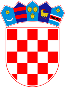 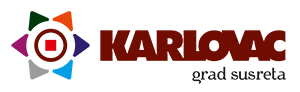 REPUBLIKA HRVATSKAKARLOVAČKA ŽUPANIJAREPUBLIKA HRVATSKAKARLOVAČKA ŽUPANIJA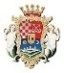 GRAD KARLOVACSvrha zakupaPočetna mjesečna zakupnina u kn/m2Početna mjesečna zakupnina u kn/m2Početna mjesečna zakupnina u kn/m2Početna mjesečna zakupnina u kn/m2Svrha zakupaI.zonaII.zonaIII.zonaIV.zonaskladištenje robe na otvorenom do 500 m21,501,301,201,00skladištenje robe na otvorenom više od 500 m21,000,800,700,60uređenja i korištenja parkirališnog prostora do 50 m25,004,003,002,00uređenja i korištenja parkirališnog prostora više od 50 m23,002,001,000,70uređenja i korištenja susjednog zemljišta0,800,700,600,50poljoprivredne obrade0,800,700,600,50